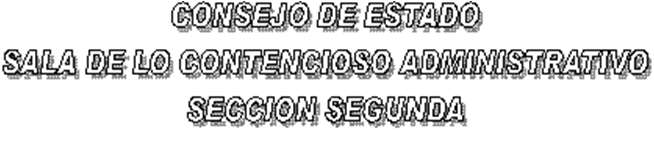 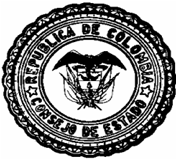 EN SESIÓN CONVOCADA PARA EL DÍA DIECIOCHO (18) DE ABRIL DE DOS  MIL  DOCE (2012) A LAS TRES DE LA TARDE (03:00 P. M.), LA SUBSECCIÓN “A” Y “B”  DE LA SECCIÓN SEGUNDA DEL CONSEJO DE ESTADO, SOMETERÁ A DISCUSIÓN LOS SIGUIENTES PROYECTOS  CONSTITUCIONALES:SUBSECCIÓN  "A"DR. ALFONSO VARGAS RINCÓNFALLOSAC -12-00469-00		ACCIÓN DE TUTELA  		 JAVIER ALZATE ZULUÁGA		(F. DE V. MAY.-02-12)AC -12-00497-00		ACCIÓN DE TUTELA  		PEDRO MARTÍN ALARCÓN LANCHEROS                                (F. DE V. MAY.-02-12)AUTOSAC -11-01449-02		ACCIÓN DE TUTELA		JORGE ENRIQUE DEL TORO VÉLEZ                                (INCI. DESACATO)SUBSECCIÓN  "B"DR. GERARDO ARENAS MONSALVEFALLOSAC -11-01641-00		ACCIÓN DE TUTELA  		JAVIER ALVIAR ESPINAL		(F. DE V. ABR.-18-12)AC -12-00135-00		ACCIÓN DE TUTELA  		CORPORACIÓN DE ABASTOS DE BOGOTÁ S.A.                                (F. DE V. ABR.-18-12)EL PRESENTE AVISO SE FIJA HOY, (18) DE ABRIL DE DOS  MIL  DOCE (2012),	                               EL PRESIDENTE,			GERARDO ARENAS MONSALVE	EL SECRETARIO,			WILLIAM MORENO MORENO